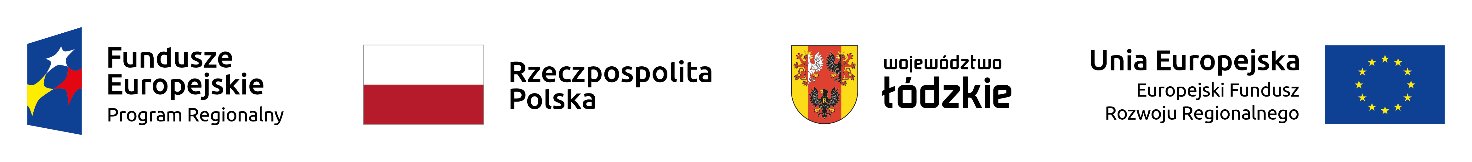 Załącznik nr IVKryteria wyboru projektów w ramach Osi Priorytetowej VII Infrastruktura dla usług społecznych, Działanie VII.2 Infrastruktura ochrony zdrowia w ramach Regionalnego Programu Operacyjnego Województwa Łódzkiego na lata 2014-2020KRYTERIA FORMALNEKRYTERIA MERYTORYCZNE KRYTERIA MERYTORYCZNE PUNKTOWE Lp.KryteriumSposób oceny kryteriumtak / tak-warunkowo /nie / nie dotyczy1Wnioskodawca (partner) jest uprawniony do ubiegania się o uzyskanie dofinansowania.W ramach kryterium ocenie podlegać będzie, czy wnioskodawca i partner (jeśli dotyczy) jest uprawniony do ubiegania się o uzyskanie dofinansowania w ramach danego działania lub poddziałania Szczegółowego opisu osi priorytetowych RPO WŁ na lata 2014-2020 – czy znajduje się w katalogu typów beneficjentów uprawnionych do ubiegania się o wsparcie zawartym w punkcie 10 Szczegółowego opisu osi priorytetowych RPO WŁ na lata 2014-2020 dla danego działania lub poddziałania; czy spełnia warunki kwalifikowania się do danej kategorii beneficjentów (czy posiada odpowiedni status prawny).W przypadku realizacji projektu hybrydowego (zgodnie z art. 34 ustawy z dnia 11 lipca 2014 r. o zasadach realizacji programów w zakresie polityki spójności finansowanych w perspektywie finansowej 2014-2020) partner prywatny nie musi znajdować się w ww. katalogu beneficjentów.Tak / nie / (niespełnienie skutkować będzie negatywną oceną wniosku).2Wnioskodawca (partner) nie podlega wykluczeniu z ubiegania się o dofinansowanie i nie orzeczono wobec niego zakazu dostępu do środków funduszy europejskich.W ramach kryterium ocenie podlegać będzie, czy wnioskodawca (partner) nie podlega wykluczeniu z ubiegania się o dofinansowanie i nie orzeczono wobec niego zakazu dostępu do środków funduszy europejskich na podstawie: a) art. 207 ust. 4 ustawy z dnia 27 sierpnia 2009 r. o finansach publicznych;b) art. 12 ust. 1 pkt 1 ustawy z dnia 15 czerwca 2012 r. o skutkach powierzania wykonywania pracy cudzoziemcom przebywającym wbrew przepisom na terytorium Rzeczypospolitej Polskiej; c) art. 9 ust. 1 pkt 2a ustawy z dnia 28 października 2002 r. o odpowiedzialności podmiotów zbiorowych za czyny zabronione pod groźbą kary. Tak / nie(niespełnienie skutkować będzie negatywną oceną wniosku).3Wnioskodawca (partner) nie podlega wykluczeniu na podstawie przepisów dotyczących udzielania pomocy publicznej lub pomocy de minimis (jeśli dotyczy).W ramach kryterium ocenie podlegać będzie, czy wnioskodawca (partner) nie podlega wykluczeniu z ubiegania się o dofinansowanie na podstawie kryteriów określonych w odpowiednich rozporządzeniach dotyczących udzielania pomocy publicznej – ocena tego warunku dotyczy podmiotów, w przypadku których wsparcie w ramach RPO WŁ na lata 2014-2020 przekazywane jest na podstawie rozporządzeń dotyczących udzielania pomocy publicznej lub pomocy de minimis.Tak / nie / nie dotyczy (niespełnienie skutkować będzie negatywną oceną wniosku).4Wnioskodawca (partner) nie jest przedsiębiorstwem w trudnej sytuacji w rozumieniu unijnych przepisów dotyczących pomocy publicznej (jeśli dotyczy).W ramach kryterium ocenie podlegać będzie, czy wnioskodawca (partner) nie jest przedsiębiorstwem w trudnej sytuacji w rozumieniu unijnych przepisów dotyczących pomocy publicznej – definicja przedsiębiorstwa znajdującego się w trudnej sytuacji zamieszczona jest w pkt 24 Wytycznych dotyczących pomocy państwa na ratowanie i restrukturyzację przedsiębiorstw niefinansowych znajdujących się w trudnej sytuacji (2014/C 249/01), zaś w przypadku projektów z pomocą publiczną udzielaną na podstawie rozporządzenia ministra właściwego ds. rozwoju regionalnego opartego o Rozporządzenie Komisji (UE) Nr 651/2014 z dnia 17 czerwca 2014 r. uznające niektóre rodzaje pomocy za zgodne z rynkiem wewnętrznym w zastosowaniu art. 107 i 108 Traktatu – definicja zawarta jest w art. 2 pkt. 18 Rozporządzenia Nr 651/2014.Weryfikacja dokonywana będzie na podstawie oświadczenia składanego przez Wnioskodawcę (partnera).Tak / tak-warunkowo / nie / nie dotyczy (niespełnienie skutkować będzie negatywną oceną wniosku).Kryterium może zostać warunkowo uznane za spełnione w sytuacji w której dokumenty przedłożone w ramach wniosku o dofinansowanie nie pozwalają na ostateczną ocenę kryterium.5Wnioskodawca (partner) nie zalega w opłatach publiczno-prawnych.W ramach kryterium ocenie podlegać będzie, czy wnioskodawca (partner) nie zalega z płatnościami składek na ubezpieczenie społeczne, ubezpieczenie zdrowotne, Fundusz Pracy, Fundusz Gwarantowanych Świadczeń Pracowniczych oraz podatków, opłat i innych należności publicznoprawnych.W przypadku, gdy w związku z wystąpieniem epidemii COVID-19 w 2020 r. Wnioskodawca (partner) skorzysta z instrumentów wsparcia w ramach pakietu ustaw składających się na tzw. „Tarczę antykryzysową”, w zakresie zwolnienia czy przesunięcia terminów uiszczania danin publicznych, np.: zwolnienie ze składek ZUS; odroczenie terminu płatności lub rozłożenie na raty należności ZUS; umorzenie całości lub części zaległości podatkowej; odroczenie terminu zapłaty zaliczek na podatek od wypłacanych wynagrodzeń,złożenie do właściwego organu wniosku o ulgę jest uznawane jako spełnienie wymogu niezalegania z uiszczaniem należności.Weryfikacja dokonywana będzie na podstawie oświadczenia składanego przez Wnioskodawcę (partnera).Tak / nie (niespełnienie skutkować będzie negatywną oceną wniosku).6Prawidłowość wyboru partnerów w przypadku realizacji projektu partnerskiego (jeśli dotyczy).W ramach kryterium ocenie podlegać będzie, czy w przypadku realizacji projektupartnerskiego, partnerzy zostali wybrani w sposób prawidłowy zgodnie z art. 33 ustawy zdnia 11 lipca 2014 r. o zasadach realizacji programów w zakresie polityki spójnościfinansowanych w perspektywie finansowej 2014-2020.Tak / tak-warunkowo / nie / nie dotyczy (niespełnienie skutkować będzie negatywną oceną wniosku).Kryterium może zostać warunkowouznane za spełnione w sytuacji w której dokumenty przedłożone w ramach wniosku o dofinansowanie nie pozwalają na ostateczną ocenę kryterium.7Zgodność inwestycji z typem projektu.W ramach kryterium wstępnej ocenie podlegać będzie zgodność inwestycji z typem projektuzapisanym:- w przypadku trybu konkursowego - w Regulaminie konkursu (typ projektu zapisany wRegulaminie musi być zgodny i wynikać ze Szczegółowego opisu osi priorytetowych RPO WŁ na lata 2014-2020, określonego w Regulaminie konkursu),- w przypadku trybu pozakonkursowego - w Szczegółowym opisie osi priorytetowychRPO WŁ na lata 2014-2020 dla danego działania lub poddziałania (pkt 9), określonymw wezwaniu do złożenia wniosku o dofinansowanie.Tak / nie(niespełnienie skutkować będzienegatywną oceną wniosku).8Zgodność inwestycji z celem szczegółowym i opisem danego działania lub poddziałania w Szczegółowym opisie osi priorytetowych RPO WŁ na lata 2014- 2020.W ramach kryterium ocenie podlegać będzie, czy projekt służy osiągnięciu celuszczegółowego danego działania lub poddziałania i jest zgodny z opisem wsparcia,zawartym w pkt 6 Szczegółowego opisu osi priorytetowych RPO WŁ na lata 2014-2020,określonego w Regulaminie konkursu w przypadku trybu konkursowego lub w wezwaniu dozłożenia wniosku o dofinansowanie w przypadku trybu pozakonkursowego.Tak / nie(niespełnienie skutkować będzienegatywną oceną wniosku).9Miejsce realizacji projektu.Czy projekt będzie realizowany w granicach administracyjnych województwa łódzkiego?Wnioskodawca jest zobligowany do realizacji projektu na terenie województwa łódzkiego. Weryfikacji podlega miejsce realizacji projektu wskazane we wniosku o dofinansowanie. W przypadku gdy przedmiotem projektu będzie przedsięwzięcie nie związane trwale z gruntem za miejsce realizacji projektu uznaje się siedzibę Beneficjenta bądź miejsce prowadzenia przez niego działalności gospodarczej (weryfikacji dokonuje się na podstawie zapisów w dokumentach rejestrowych / statutowych stanowiących załączniki obligatoryjne do wniosku).Tak / nie(niespełnienie skutkować będzienegatywną oceną wniosku).10Okres realizacji projektu.W ramach kryterium ocenie podlegać będzie, czy planowana we wniosku o dofinansowanie data zakończenia realizacji projektu nie wykracza poza końcową datę okresu kwalifikowalności wydatków w ramach działania, tj. 31 grudnia 2023 r.Należy mieć na uwadze, że przy przygotowywaniu harmonogramu realizacji projektu wnioskodawca powinien uwzględnić możliwe do przewidzenia ryzyka, wpływające na okres realizacji projektu, takie jak m.in. czasochłonny proces wykonania ekspertyz, uzyskania opinii, pozwoleń, opóźnienia w wyborze wykonawcy, czy realizacji robót budowlanych.1 W przypadku, gdy okres kwalifikowalności wydatków zostanie wydłużony w prawodawstwie unijnym będzie on obowiązywał w ramach przedmiotowego konkursu.Tak / nie (niespełnienie skutkować będzie negatywną oceną wniosku).Możliwość poprawienia / uzupełnienia formularza wniosku i załączników lub złożenia wyjaśnień w przypadku wątpliwości.11Projekt nie został ukończony lub zrealizowany przed złożeniem wniosku o dofinansowanie.W ramach kryterium ocenie podlegać będzie, czy projekt nie został fizycznie ukończony lub w pełni zrealizowany przed złożeniem wniosku o dofinansowanie niezależnie od tego, czy wszystkie powiązane płatności zostały dokonane przez wnioskodawcę, zgodnie z art. 65 ust. 6 rozporządzenia Parlamentu Europejskiego i Rady (UE) nr 1303/2013 z dnia 17 grudnia 2013 r. ustanawiającego wspólne przepisy dotyczące Europejskiego Funduszu Rozwoju Regionalnego, Europejskiego Funduszu Społecznego, Funduszu Spójności, Europejskiego Funduszu Rolnego na rzecz Rozwoju Obszarów Wiejskich oraz Europejskiego Funduszu Morskiego i Rybackiego oraz ustanawiającego przepisy ogólne dotyczące Europejskiego Funduszu Rozwoju Regionalnego, Europejskiego Funduszu Społecznego, Funduszu Spójności i Europejskiego Funduszu Morskiego i Rybackiego oraz uchylającego rozporządzenie Rady (WE) nr 1083/2006.Weryfikacja dokonywana będzie na podstawie oświadczenia składanego przez Wnioskodawcę.Tak / tak-warunkowo / nie (niespełnienie skutkować będzie negatywną oceną wniosku).Kryterium może zostać warunkowo uznane za spełnione w sytuacji w której dokumenty przedłożone w ramach wniosku o dofinansowanie nie pozwalają na ostateczną ocenę kryterium.12Projekt jest zgodny z obowiązującymi przepisami krajowymi i unijnymi dotyczącymi stosowania pomocy publicznej lub pomocy de minimis.W ramach kryterium wstępnej ocenie podlegać będzie zgodność projektu z obowiązującymiprzepisami krajowymi i unijnymi dotyczącymi stosowania pomocy publicznej lub pomocy de minimis.Jeżeli realizacja projektu zgłoszonego do objęcia dofinansowaniem rozpoczęła się przed dniem złożenia wniosku o dofinansowanie, oceniane będzie, czy w okresie tym przy realizacji projektu przestrzegano przepisów prawa dotyczących danej operacji.Tak / tak-warunkowo / nie(niespełnienie skutkować będzienegatywną oceną wniosku).Kryterium może zostać warunkowo uznane za spełnione w sytuacji w której dokumenty przedłożone w ramach wniosku o dofinansowanie nie pozwalają na ostateczną ocenę kryterium.Ocenie tego kryterium nie podlegazasadność ubiegania się o pomocpubliczną w oparciu o podstawę prawną wskazaną we wniosku o dofinansowanie.13Zgodność projektu z zasadą równości szans i niedyskryminacji, w tym dostępności dla osób z niepełnosprawnościami.W ramach kryterium oceniane będzie czy projekt jest zgodny z zasadą równości szans iniedyskryminacji, w tym dostępności dla osób z niepełnosprawnościami, wynikającą z art. 7 rozporządzenia Parlamentu Europejskiego i Rady (UE) nr 1303/2013 z dnia 17 grudnia 2013 r. We wniosku o dofinansowanie wymaga się wykazania pozytywnego wpływu realizacji projektu na zasadę równości szans i niedyskryminacji, w tym dostępności dla osób z niepełnosprawnościami oraz opisania sposobów zapewnienia zgodności projektu z ww. zasadą, uwzględniając zapisy Wytycznych w zakresie realizacji zasady równości szans i niedyskryminacji, w tym dostępności dla osób z niepełnosprawnościami oraz zasady równości szans kobiet i mężczyzn w ramach funduszy unijnych na lata 2014-2020.Tak / nie(niespełnienie skutkować będzienegatywną oceną wniosku). Możliwość poprawienia/uzupełnieniaformularza wniosku i załączników lubzłożenia wyjaśnień, w przypadkuwątpliwości.14Zgodność projektu z zasadą równości szans kobiet i mężczyzn.W ramach kryterium oceniana będzie zgodność projektu z zasadą równości szans kobiet i mężczyzn, wynikającą z art. 7 rozporządzenia Parlamentu Europejskiego i Rady (UE) nr 1303/2013 z dnia 17 grudnia 2013 r.We wniosku o dofinansowanie należy przedstawić uzasadnienie dla wskazanego wpływu projektu na zasadę równości szans kobiet i mężczyzn oraz opisać sposoby zapewnienia zgodności projektu z ww. zasadą, uwzględniając zapisy Wytycznych w zakresie realizacji zasady równości szans i niedyskryminacji, w tym dostępności dla osób z niepełnosprawnościami oraz zasady równości szans kobiet i mężczyzn w ramach funduszy unijnych na lata 2014-2020.Dopuszczalne jest uznanie neutralności projektu pod warunkiem wskazania we wniosku odofinansowanie szczegółowego uzasadnienia, dlaczego dany projekt nie jest w stanie zrealizować jakichkolwiek działań w zakresie spełnienia ww. zasady.Tak / nie(niespełnienie skutkować będzienegatywną oceną wniosku).Możliwość poprawienia/uzupełnieniaformularza wniosku i załączników lubzłożenia wyjaśnień, w przypadkuwątpliwości.15Zgodność projektu z zasadą zrównoważonego rozwoju.W ramach kryterium oceniane będzie czy działania przewidziane do realizacji w projekcie są zgodne z zasadą zrównoważonego rozwoju z wynikającą art. 8 rozporządzenia Parlamentu Europejskiego i Rady (UE) nr 1303/2013 z dnia 17 grudnia 2013 r.We wniosku o dofinansowanie należy przedstawić uzasadnienie dla wskazanego wpływu projektu na zasadę zrównoważonego rozwoju oraz opisać sposoby zapewnienia zgodności projektu z ww. zasadą.Za kwalifikowalne mogą być uznane jedynie przedsięwzięcia oddziałujące na powyższą zasadę co najmniej na poziomie neutralnym.Tak / nie(niespełnienie skutkować będzienegatywną oceną wniosku).16Projekt jest zgodny z planami, dokumentami strategicznymi.W ramach kryterium ocenie podlegać będzie, czy projekt jest zgodny z planami,dokumentami strategicznymi określonymi w punkcie 6 Szczegółowego opisu osipriorytetowych RPO WŁ na lata 2014-2020 dla danego działania/poddziałania.Możliwe jest doprecyzowanie lub uzupełnienie katalogu planów, dokumentów strategicznych w Regulaminie konkursu w przypadku trybu konkursowego lub wezwaniu do złożenia wniosku o dofinansowanie w przypadku trybu pozakonkursowego.Tak / nie / nie dotyczy(niespełnienie skutkować będzienegatywną oceną wniosku).17Projekt lub jego część nie obejmuje przedsięwzięć będących częścią operacji, które zostały objęte lub powinny były zostać objęte procedurą odzyskiwania w następstwie przeniesienia działalności produkcyjnej poza obszar objęty programem.W ramach kryterium ocenie podlegać będzie, czy projekt lub jego część nie obejmuje przedsięwzięć będących częścią operacji, które zostały objęte lub powinny były zostać objęte procedurą odzyskiwania w następstwie przeniesienia działalności produkcyjnej poza obszar objęty programem - zgodnie z art. 71 rozporządzenia Parlamentu Europejskiego i Rady (UE) nr 1303/2013 z dnia 17 grudnia 2013 r. ustanawiającego wspólne przepisy dotyczące Europejskiego Funduszu Rozwoju Regionalnego, Europejskiego Funduszu Społecznego, Funduszu Spójności, Europejskiego Funduszu Rolnego na rzecz Rozwoju Obszarów Wiejskich oraz Europejskiego Funduszu Morskiego i Rybackiego oraz ustanawiającego przepisy ogólne dotyczące Europejskiego Funduszu Rozwoju Regionalnego, Europejskiego Funduszu Społecznego, Funduszu Spójności i Europejskiego Funduszu Morskiego i Rybackiego oraz uchylającego rozporządzenie Rady (WE) nr 1083/2006.Weryfikacja dokonywana będzie na podstawie oświadczenia składanego przez Wnioskodawcę.Tak / nie (niespełnienie skutkować będzie negatywną oceną wniosku).18Zachowana jest spójność informacji wymaganych w projekcie.W ramach kryterium ocenie podlegać będzie, czy informacje niezbędne do dokonania ocenyprojektu i sposobu jego realizacji zawarte we wniosku o dofinansowanie są jednoznaczne,spójne i uwzględniają w swoim zakresie wymagania określone w instrukcjach i wytycznych,wskazanych:- w przypadku trybu konkursowego – w Regulaminie konkursu,- w przypadku trybu pozakonkursowego – w wezwaniu do złożenia wniosku o dofinansowanie.Tak / nie(niespełnienie skutkować będzienegatywną oceną wniosku).Możliwość poprawienia formularzawniosku i załączników.19Kwalifikowalność wydatkówW ramach kryterium ocenie podlegać będzie, czy planowane przez wnioskodawcę w ramach projektu wydatki są zgodne z Wytycznymi w zakresie kwalifikowalności wydatków w ramach Europejskiego Funduszu Rozwoju Regionalnego, Europejskiego Funduszu Społecznego oraz Funduszu Spójności na lata 2014-2020 , Szczegółowym opisem osi priorytetowych RPO WŁ na lata 2014-2020 oraz zapisami ustawy z dnia 20 maja 2010 r. o wyrobach medycznych i przepisami o pomocy publicznej lub pomocy de minimis.Tak / nie(niespełnienie skutkować będzienegatywną oceną wniosku)Możliwość poprawienia formularzawniosku i załączników.20Poprawność wydatków w zakresie finansowania krzyżowego (jeśli dotyczy).W ramach kryterium ocenie podlegać będzie zgodność wartości wydatków w zakresiefinansowania krzyżowego (cross - financing), z maksymalnym dopuszczalnym poziomemokreślonym w punkcie 19 Szczegółowego opisu osi priorytetowych RPO WŁ na lata 2014-2020 dla danego działania lub poddziałania, określonego w Regulaminie konkursu wprzypadku trybu konkursowego lub w wezwaniu do złożenia wniosku o dofinansowanie wprzypadku trybu pozakonkursowego.Tak / nie / nie dotyczy(niespełnienie skutkować będzienegatywną oceną wniosku).Możliwość poprawienia formularzawniosku i załączników.21Zapewnienie przez wnioskodawcę wkładu własnego.W ramach kryterium ocenie podlegać będzie spełnienie warunku zapewnienia przezwnioskodawcę wkładu własnego na minimalnym poziomie określonym w Szczegółowymopisie osi priorytetowych RPO WŁ na lata 2014-2020 (określonym w Regulaminie konkursuw przypadku trybu konkursowego lub w wezwaniu do złożenia wniosku o dofinansowanie wprzypadku trybu pozakonkursowego) lub w przepisach w zakresie pomocy publicznej.Tak / nie(niespełnienie skutkować będzienegatywną oceną wniosku).Możliwość poprawienia/uzupełnieniaformularza wniosku i załączników22Zapewnienie minimalnej / maksymalnej wartości projektu lub wartości kosztów kwalifikowalnych (jeśli dotyczy).W ramach kryterium ocenie podlegać będzie spełnienie warunku minimalnej/maksymalnejwartości projektu lub wartości kosztów kwalifikowalnych projektu określonej wSzczegółowym opisie osi priorytetowych RPO WŁ na lata 2014-2020, określonego wRegulaminie konkursu w przypadku trybu konkursowego lub w wezwaniu do złożeniawniosku o dofinansowanie w przypadku trybu pozakonkursowego.Możliwe jest określenie minimalnej/maksymalnej wartości projektu lub wartości kosztówkwalifikowalnych projektu w Regulaminie konkursu w przypadku trybu konkursowego lub wwezwaniu do złożenia wniosku o dofinansowanie w przypadku trybu pozakonkursowego.Tak / nie / nie dotyczy(niespełnienie skutkować będzienegatywną oceną wniosku).Możliwość poprawienia formularzawniosku i załączników.23Prawidłowość obliczenia dofinansowania projektu.W ramach kryterium ocenie podlegać będzie prawidłowość obliczenia wartości kwotoweji wysokości procentowej wnioskowanego dofinansowania z uwzględnieniem m.in. przepisów dot. pomocy publicznej, przepisów dot. projektów generujących dochód.Tak / nie(niespełnienie skutkować będzienegatywną oceną wniosku)Możliwość poprawienia formularzawniosku i załączników24Zakaz podwójnego finansowania.W ramach kryterium ocenie podlegać będzie, czy W projekcie nie występuje podwójne finansowanie wydatków w rozumieniu Wytycznych w zakresie kwalifikowalności wydatków w ramach Europejskiego Funduszu Rozwoju Regionalnego, Europejskiego Funduszu Społecznego oraz Funduszu Spójności na lata 2014-2020.Weryfikacja dokonywana będzie na podstawie oświadczenia składanego przez Wnioskodawcę oraz zapisów wniosku o dofinansowanie.Tak / nie (niespełnienie skutkować będzie negatywną oceną wniosku).Możliwość poprawienia formularza wniosku i załączników.25Poprawność określenia minimalnej /maksymalnej wartości dofinansowania (jeśli dotyczy).W ramach kryterium ocenie podlegać będzie zgodność minimalnej/maksymalnej wartościdofinansowania określonej w Regulaminie konkursu lub określonej dla danego projektu zidentyfikowanego w trybie pozakonkursowym.Tak / nie / nie dotyczy(niespełnienie skutkować będzie negatywną oceną wniosku).Możliwość poprawienia formularza wniosku i załączników.26Prawidłowość opracowanego montażu finansowego.W ramach kryterium ocenie podlegać będzie, czy montaż finansowy projektu został przygotowany prawidłowo.Tak / nie (niespełnienie skutkować będzie negatywną oceną wniosku).Możliwość poprawienia formularza wniosku i załączników.27Zgodność projektu z wymogami określonymi w regulaminie konkursu.Projekt jest zgodny z określonymi w regulaminie konkursu wymogami dotyczącymiprzygotowania projektów.W przypadku trybu pozakonkursowego dokumentem wskazującym wymogi jest wezwaniedo złożenia wniosku o dofinansowanie.Tak / nie(niespełnienie skutkować będzienegatywną oceną wniosku).Możliwość poprawienia/uzupełnieniaformularza wniosku i załączników.28Projekt nie przewiduje realizacji inwestycjidotyczących wsparcia infrastruktury instytucji opiekuńczo-pobytowych.W ramach kryterium ocenie podlegać będzie, czy projekt nie przewiduje realizacjiprzedsięwzięć w zakresie wsparcia infrastruktury placówek opiekuńczo-pobytowych lubplacówek opiekuńczo-wychowawczych (rozumianych zgodnie z Wytycznymi w zakresierealizacji przedsięwzięć w obszarze włączenia społecznego i zwalczania ubóstwa zwykorzystaniem środków Europejskiego Funduszu Społecznego i Europejskiego FunduszuRozwoju Regionalnego na lata 2014-2020, a w przypadku instytucji zdrowotnych –rozumianych zgodnie z dokumentem Krajowe ramy strategiczne Policy Paper dla ochronyzdrowia na lata 2014-2020) świadczących opiekę dla osób z niepełnosprawnościami, osób z problemami psychicznymi oraz dzieci pozbawionych opieki rodzicielskiej.Wsparcie tego typu instytucjom może zostać udzielone jedynie w przypadku, gdy rozpoczęty w nich został proces przechodzenia z opieki zinstytucjonalizowanej do opieki świadczonej w społeczności lokalnej (co wymaga odpowiedniego wskazania we wniosku o dofinansowanie) lub proces ten zostanie rozpoczęty w okresie realizacji projektu.Tak / nie / nie dotyczy(niespełnienie skutkować będzienegatywną oceną wniosku)
29Wnioskodawca udziela świadczeń opieki zdrowotnej finansowanych ze środków publicznych w zakresie zbieżnym z zakresem projektu.Ocenie podlegać będzie czy Wnioskodawca udziela świadczeń opieki zdrowotnej na podstawie umowy  na udzielanie świadczeń opieki zdrowotnej ze środków publicznych w zakresie zbieżnym z zakresem projektu.W przypadku podmiotu, który przewiduje rozwój działalności medycznej lub zwiększenie potencjału w tym zakresie, wymagane będzie zobowiązanie do posiadania umowy na udzielanie świadczeń opieki zdrowotnej objętych zakresem projektu finansowanych ze środków publicznych najpóźniej w kolejnym okresie kontraktowania świadczeń po zakończeniu realizacji projektu2 .2Spełnienie tego warunku będzie elementem kontroli w czasie realizacji projektu oraz po zakończeniu jego realizacji w ramach tzw. kontroli trwałości.Tak / nie(niespełnienie skutkować będzienegatywną oceną wniosku).Możliwość poprawienia/uzupełnienia formularza wniosku i załączników lubzłożenia wyjaśnień, w przypadku wątpliwości.30Zgodność projektu z odpowiednim narzędziem zdefiniowanym w dokumencie Krajowe ramy strategiczne. Policy paper dla ochrony zdrowia na lata 2014-2020.W ramach kryterium ocenie podlegać będzie, czy planowany do realizacji projekt jest zgodny z właściwym narzędziem, którego dotyczy wsparcie, zdefiniowanym w dokumencie Krajowe ramy strategiczne. Policy paper dla ochrony zdrowia na lata 2014 - 2020 tj. Narzędziem 13 - Wsparcie regionalnych podmiotów leczniczych udzielających świadczeń zdrowotnych na rzecz osób dorosłych, dedykowanych chorobom, które są istotną przyczyną dezaktywizacji zawodowej (roboty budowlane, doposażenie), Narzędziem 14 - Wsparcie regionalnych podmiotów leczniczych udzielających świadczeń zdrowotnych na rzecz osób dorosłych, ukierunkowanych na specyficzne dla regionu grupy chorób, które są istotną przyczyną dezaktywizacji zawodowej (roboty budowlane, doposażenie).Tak / nie /(niespełnienie skutkować będzie negatywną oceną wniosku).Lp.KryteriumSposób oceny kryteriumtak / tak-warunkowo /nie / nie dotyczy1Zgodność inwestycji z typem projektu. W ramach kryterium ocenie podlegać będzie zgodność inwestycji z typem projektu zapisanym:- w przypadku trybu konkursowego - w Regulaminie konkursu (typ projektu zapisany w Regulaminie musi być zgodny i wynikać ze Szczegółowego opisu osi priorytetowych RPO WŁ na lata 2014-2020, określonego w Regulaminie konkursu),- w przypadku trybu pozakonkursowego - w Szczegółowym opisie osi priorytetowych RPO WŁ na lata 2014-2020 dla danego działania lub poddziałania (pkt 9), określonym w wezwaniu do złożenia wniosku o dofinansowanie.Tak / nie(niespełnienie skutkować będzie negatywną oceną wniosku).2Projekt jest zgodny z obowiązującymi przepisami krajowymi i unijnymi.W ramach kryterium ocenie podlegać będzie zgodność projektu z obowiązującymi przepisami krajowymi i unijnymi, dotyczącymi stosowania pomocy publicznej lub pomocy de minimis, prawa budowlanego i ochrony środowiska.Jeżeli realizacja projektu zgłoszonego do objęcia dofinansowaniem rozpoczęła się przed dniem złożenia wniosku o dofinansowanie, oceniane będzie, czy w okresie tym przy realizacji projektu przestrzegano ww. przepisów prawa dotyczących danej operacji.Tak / nie(niespełnienie skutkować będzie negatywną oceną wniosku).3Wykonalność techniczna / technologiczna projektu.W ramach kryterium ocenie podlegać będą następujące elementy:- czy opis cech proponowanych technologii, elementów inwestycji, parametrów technicznych inwestycji jest poprawny; czy opisane niezbędne rodzaje czynności, materiałów i usług wystarczą do osiągnięcia produktów projektu; dokonywana jest również ocena wybranej technologii, przyjętych rozwiązań w zakresie konstrukcji i urządzeń powstałych i zakupionych w ramach projektu z uwzględnieniem trwałości produktów otrzymanych w wyniku jego realizacji oraz ich funkcjonowania, co najmniej w okresie referencyjnym; czy proponowane rozwiązania biorą pod uwagę szybkie starzenie się ekonomiczne urządzeń i oprogramowania i zapewniają funkcjonowanie majątku przynajmniej w okresach referencyjnych;- wykonalność projektu według planowanego harmonogramu, zakresu rzeczowego, złożoności procedur przetargowych, innych okoliczności warunkujących terminową realizację projektu;- czy przyjęte rozwiązania techniczne/technologiczne są co najmniej zgodne z obowiązującymi standardami w danym zakresie, czy są zgodne z wymogami prawa, między innymi z zasadą równości szans kobiet i mężczyzn oraz z zasadą równości szans i niedyskryminacji, w tym dostępności dla osób z niepełnosprawnościami (m.in. poprzez zastosowanie koncepcji uniwersalnego projektowania lub mechanizmu racjonalnych usprawnień, zgodnie z Wytycznymi w zakresie realizacji zasady równości szans i niedyskryminacji, w tym dostępności dla osób z niepełnosprawnościami oraz zasady równości szans kobiet i mężczyzn w ramach funduszy unijnych na lata 2014-2020).Tak / nie(niespełnienie skutkować będzie negatywną oceną wniosku).4Wykonalność finansowa / ekonomiczna projektu.W ramach kryterium ocenie podlegać będzie, czy:- analizy finansowa i ekonomiczna / kosztów i korzyści projektu zostały przeprowadzone poprawnie; weryfikacji podlegać będą: przyjęte założenia (czy podane źródła szacunku nakładów i przychodów są poprawne, czy założenia i uwarunkowania ekonomiczne są racjonalne i umożliwiają osiągnięcie jak najwyższego stopnia wykorzystania inwestycji przez odbiorców) oraz prawidłowość metodologiczna i rachunkowa (poprawność dokonanych wyliczeń, poprawność kalkulacji przychodów, poprawność prognozy kosztów);- koszty kwalifikowalne w projekcie są uzasadnione i zaplanowane w odpowiedniej wysokości; badaniu podlega niezbędność wydatków do realizacji projektu i osiągania jego celów;- poprawność ustalenia poziomu dofinansowania z uwzględnieniem przepisów w zakresie pomocy publicznej oraz przepisów dotyczących projektów generujących dochód; sprawdzana jest poprawność określenia poziomu wsparcia wynikająca z rozporządzeń ministra właściwego do spraw rozwoju regionalnego w sprawie udzielania pomocy na inwestycje określonego rodzaju w ramach regionalnych programów operacyjnych, a takżeobowiązujących wytycznych wydanych przez ministra właściwego do spraw rozwoju regionalnego regulujących zasady dofinansowania z programów operacyjnych określonych kategorii wnioskodawców (m.in. Wytycznych w zakresie reguł dofinansowania z programów operacyjnych podmiotów realizujących obowiązek świadczenia usług w ogólnym interesie gospodarczym w ramach zadań własnych samorządu gminy w gospodarce odpadamioraz wytycznych w zakresie zasad dofinansowania z programów operacyjnych podmiotów realizujących obowiązek świadczenia usług publicznych w transporcie zbiorowym) oraz poprawność dokonanych wyliczeń, w szczególności wyliczeń mających wpływ na wysokość wydatków kwalifikowanych, w tym wielkość luki finansowej (jeśli dotyczy);- wnioskodawca nie jest przedsiębiorstwem w trudnej sytuacji w rozumieniu unijnych przepisów dotyczących pomocy publicznej - definicja przedsiębiorstwa znajdującego się w trudnej sytuacji zamieszczona jest w pkt 24 Wytycznych dotyczących pomocy państwa na ratowanie i restrukturyzację przedsiębiorstw niefinansowych znajdujących się w trudnej sytuacji (2014/C 249/01), zaś w przypadku projektów z pomocą publiczną udzielanąna podstawie rozporządzenia ministra właściwego ds. rozwoju regionalnego opartego o Rozporządzenie Komisji (UE) Nr 651/2014 z dnia 17 czerwca 2014 r. uznające niektóre rodzaje pomocy za zgodne z rynkiem wewnętrznym w zastosowaniu art. 107 i 108 Traktatu – definicja zawarta jest w art. 2 pkt. 18 Rozporządzenia Nr 651/2014.Tak / nie(niespełnienie skutkować będzie negatywną oceną wniosku).5WykonalnośćInstytucjonalna.W ramach kryterium oceniana będzie zdolność instytucjonalna do realizacji projektu, w tym posiadanie kadry i zaplecza technicznego gwarantującego wykonalność projektu pod względem technicznym i finansowym (czy wnioskodawca jest przygotowany do realizacji projektu i czy przygotowano odpowiedni sposób wdrażania projektu).Tak / nie(niespełnienie skutkować będzie negatywną oceną wniosku).6Realność wskaźników.W ramach kryterium oceniane będzie czy:- określone przez wnioskodawcę wskaźniki osiągnięcia celów projektu w pełni opisują charakter projektu i mogą zostać osiągnięte przy danych nakładach i założonym sposobie realizacji projektu;- wskaźniki są adekwatne do zakresu rzeczowego projektu i celów, jakie projekt ma osiągnąć.Tak / nie(niespełnienie skutkowaćbędzie negatywną ocenąwniosku).7Trwałość projektu.W ramach kryterium oceniana będzie trwałość finansowa i instytucjonalna projektu, w ramach której analizie poddane będzie, czy deklarowane zasoby finansowe wnioskodawcy, jak również przyjęta forma organizacyjna są wystarczające do zapewnienia prawidłowego funkcjonowania projektu po zakończeniu jego realizacji.Ocenie podlegać będzie także to, czy wnioskodawca wykorzystuje produkty projektu zgodnie z przeznaczeniem, a projekt w pełni spełnia założone w nim cele. Sprawdzeniu podlegała będzie możliwość zapewnienia przez wnioskodawcę trwałości operacji, zgodnie z art. 71 rozporządzenia Parlamentu Europejskiego i Rady (UE) nr 1303/2013 z dnia 17 grudnia 2013 r. ustanawiającego wspólne przepisy dotyczące Europejskiego FunduszuRozwoju Regionalnego, Europejskiego Funduszu Społecznego, Funduszu Spójności, Europejskiego Funduszu Rolnego na rzecz Rozwoju Obszarów Wiejskich oraz Europejskiego Funduszu Morskiego i Rybackiego oraz ustanawiającego przepisy ogólne dotyczące Europejskiego Funduszu Rozwoju Regionalnego, Europejskiego Funduszu Społecznego, Funduszu Spójności i Europejskiego Funduszu Morskiego i Rybackiego orazuchylającego rozporządzenie Rady (WE) nr 1083/2006.Tak / nie(niespełnienie skutkować będzie negatywną oceną wniosku).8Projekt jest zgodny z właściwą mapą potrzeb zdrowotnych.W ramach kryterium oceniane będzie czy projekt jest zgodny z właściwą mapą potrzeb zdrowotnych (zwaną dalej: mapą). Zgodność z właściwą mapą oceniana jest przez Komisję Oceny Projektów na podstawie uzasadnienia wnioskodawcy zawartego we wniosku o dofinansowanie oraz pozytywnej opinii o celowości inwestycji - jeśli jest wymagana. Projekty są wybierane z uwzględnieniem danych zawartych we właściwych mapach lub danych źródłowych do ww. map dostępnych na internetowej platformie danych Baza Analiz Systemowych i Wdrożeniowych udostępnionej przez Ministerstwo Zdrowia3  lub na podstawie sprawozdawczości Narodowego Funduszu Zdrowia za ostatni rok sprawozdawczy, o ile dane wymagane do oceny projektu nie zostały uwzględnione w obowiązującej mapie.3 Platforma dostępna pod adresem: http://www.mapypotrzebzdrowotnych.mz.gov.pl/. Tak / Nie(niespełnienie skutkowaćbędzie negatywną ocenąwniosku).9Projekt posiada pozytywną opinię o celowości inwestycji.W ramach kryterium oceniane będzie, czy projekt posiada pozytywną opinię o celowości inwestycji (zwaną dalej: OCI4), o której mowa w ustawie o świadczeniach opieki zdrowotnej finansowanych ze środków publicznych. Projekt posiada pozytywną OCI, którą załącza się do wniosku o dofinansowanie.OCI nie jest wymagana w przypadku projektów, których wartość kosztorysowa na dzień złożenia wniosku nie przekracza 2 mln zł,  a także obejmujących POZ. Jeżeli projekt obejmuje zakres szerszy niż POZ, dla pozostałych zakresów wymagana jest pozytywna OCI. 4OCI dotyczy konkretnej inwestycji (a nie wnioskodawcy), a zatem dopuszczalne jest załączenie OCI wydanej na wniosek podmiotu innego niż beneficjent projektu.Tak / Nie /Nie dotyczy(niespełnienie skutkowaćbędzie negatywną ocenąwniosku).10Zgodność zaplanowanych  w ramach projektu działań  z  rzeczywistym zapotrzebowaniem na dany produkt (w tym w szczególności w zakresie zakupu wyrobów medycznych).Ocenie podlegać będzie czy planowana w ramach projektu  infrastruktura, ilość, parametry wyrobu medycznego są adekwatne do zakresu udzielanych przez podmiot świadczeń opieki zdrowotnej lub, w przypadku poszerzania oferty medycznej, odpowiadają na zidentyfikowane deficyty podaży świadczeń.Co do zasady, infrastruktura wytworzona w ramach projektu może być wykorzystana wyłącznie na rzecz udzielania świadczeń opieki zdrowotnej finansowanych ze środków publicznych.Tak / Nie (niespełnienie skutkowaćbędzie negatywną ocenąwniosku).11Dysponowanie wykwalifikowaną kadrą medyczną do obsługi wyrobów medycznych w ramach projektu.W przypadku projektu przewidującego zakup wyrobów medycznych oceniane będzie czy wnioskodawca dysponuje lub  zobowiązuje się do dysponowania  najpóźniej w dniu  zakończenia realizacji  projektu określonego w umowie o dofinansowanie projektu, kadrą medyczną odpowiednio wykwalifikowaną do obsługi wyrobów medycznych objętych projektem5.5 Spełnienie tego warunku będzie elementem kontroli w czasie realizacji projektu oraz po zakończeniu jego realizacji w ramach tzw. kontroli trwałości.Tak / Nie (niespełnienie skutkowaćbędzie negatywną ocenąwniosku).12Dysponowanie infrastrukturą techniczną  niezbędną do instalacji i użytkowania wyrobów medycznych objętych projektem.W przypadku projektu przewidującego zakup wyrobów medycznych oceniane będzie czy wnioskodawca dysponuje lub zobowiązuje się do dysponowania  najpóźniej w dniu zakończenia realizacji projektu, infrastrukturą techniczną niezbędną do instalacji i użytkowania wyrobów medycznych objętych projektem6.6 Spełnienie tego warunku będzie elementem kontroli w czasie realizacji projektu oraz po zakończeniu jego realizacji w ramach tzw. kontroli trwałości.Tak / Nie (niespełnienie skutkowaćbędzie negatywną ocenąwniosku).13Wyroby medyczne.Ocenie podlegać będzie czy projekt nie wspiera ze środków UE zakupu wyrobów medycznych, analizowanych w mapach potrzeb zdrowotnych, jeżeli wskaźnik liczby danego wyrobu medycznego na 100 tys. mieszkańców w województwie jest wyższy niż średnia dla Polski, z wyjątkiem sytuacji, gdy taki wydatek zostanie uzasadniony stopniem zużycia danego wyrobu medycznego lub zostanie wykazane, że posiadany wyrób medyczny jest w pełni wykorzystywany (100%).6analizatorów biochemicznych wieloparametrowych, gammakamer, litotrypterów, rezonansów magnetycznych, urządzeń angiograficznych, tomografów komputerowych, echokardiografów (ultrasonografów kardiologicznych), mammografów, aparatów RTG z opcją naczyniową i obróbką cyfrową, aparatów RTG z torem wizyjnym, aparatówHDR / PDR do brachyterapii, stołów operacyjnych, wskazanych w rozdziale poświęconym zasobom sprzętowym w Mapie potrzeb zdrowotnych w zakresie lecznictwa szpitalnego dla danego województwa, która została opublikowana na stronie http://www.mpz.mz.gov.pl/mapy-szpitalne-ustawowe-2018/. Tak / Nie(niespełnienie skutkowaćbędzie negatywną ocenąwniosku).14Liczba łóżek szpitalnych.Ocenie podlegać będzie czy projekt nie zakłada zwiększenia liczby łóżek szpitalnych. Wyjątkiem od zasady mogą być sytuacje, gdy:- taka potrzeba wynika z danych zawartych we właściwych mapach lub danych źródłowych do ww. map dostępnych na internetowej platformie danych Baza Analiz Systemowych i Wdrożeniowych udostępnionej przez Ministerstwo Zdrowia (http://www.mapypotrzebzdrowotnych.mz.gov.pl) lub na podstawie sprawozdawczości Narodowego Funduszu Zdrowia za ostatni rok sprawozdawczy, o ile dane wymagane do oceny projektu nie zostały uwzględnione w obowiązującej mapie lub- projekt zakłada konsolidację dwóch lub więcej oddziałów szpitalnych/ szpitali, przy czym liczba łóżek szpitalnych w skonsolidowanej jednostce nie może być większa niż  suma łóżek w  konsolidowanych oddziałach szpitalnych/ szpitalach (chyba, że spełniony jest warunek, o którym mowa w tirecie pierwszym).Tak / Nie(niespełnienie skutkowaćbędzie negatywną ocenąwniosku).15Minimalna wartość udziału świadczeń zabiegowych we wszystkich świadczeniach (jeśli dotyczy).Ocenie podlegać będzie czy projekt dotyczący oddziałów o charakterze zabiegowym jest realizowany wyłącznie na rzecz oddziału, w którym udział świadczeń zabiegowych we wszystkich świadczeniach udzielanych na tym oddziale wynosi co najmniej 50%. Dane będą weryfikowane za  poprzedni rok kalendarzowy przed dniem złożenia wniosku o dofinansowanie.Tak / Nie / Nie dotyczy(niespełnienie skutkowaćbędzie negatywną ocenąwniosku).16Liczba przeprowadzonych radykalnych i oszczędzających zabiegów chirurgicznych dla nowotworów danej grupy narządowej (jeśli dotyczy).Ocenie podlegać będzie czy projekt z zakresu onkologii związany z rozwojem usług medycznych lecznictwa onkologicznego w zakresie zabiegów chirurgicznych, w szczególności dotyczący sal operacyjnych, jest realizowany wyłącznie przez podmiot leczniczy, który przekroczył wartość progową (próg odcięcia) 60 zrealizowanych radykalnych i oszczędzających zabiegów chirurgicznych rocznie dla nowotworów danej grupy narządowej. Dane będą weryfikowane za okres przynajmniej 1 roku przed dniem złożenia wniosku o dofinansowanie. Radykalne zabiegi chirurgiczne rozumiane są zgodnie z listą procedur wg klasyfikacji ICD9 zaklasyfikowanych jako zabiegi radykalne w wybranych grupach nowotworów zamieszczoną na platformie danych Baza Analiz Systemowych i Wdrożeniowych udostępnionej przez Ministerstwo Zdrowia (http://www.mapypotrzebzdrowotnych.mz.gov.pl). Tak / Nie /Nie dotyczy(niespełnienie skutkowaćbędzie negatywną ocenąwniosku).Lp.KryteriumPunktacjaWagiMaxSposób oceny kryterium1Stopień gotowości organizacyjno - instytucjonalnej wnioskodawcy.0-4 14W ramach kryterium oceniane będzie doświadczenie wnioskodawcy w zarządzaniu projektami / doświadczenie w realizacji projektów współfinansowanych ze środków UE.PUNKTACJA:1 pkt - doświadczenie wnioskodawcy w:zarządzaniu projektami lubw realizacji projektów współfinansowanych ze środków UE (wnioskodawca był lub jest beneficjentem projektu, partnerem albo uczestniczył lub uczestniczy w realizacji projektu, np. był lub jest jego realizatorem)1 pkt - wnioskodawca był lub jest beneficjentem co najmniej 1 projektu współfinansowanego ze środków UE którego wartość wydatków kwalifikowalnych jest równa lub wyższa od wartości wydatków kwalifikowalnych ocenianego projektu2 pkt - wnioskodawca był beneficjentem co najmniej 1 projektu współfinansowanego ze środków UE, który został zakończony i rozliczony do dnia złożenia wniosku o dofinansowanie dla ocenianego projektuPunkty będą przyznawane za spełnienie jednego z wyżej przewidzianych komponentów. Uzyskane punkty podlegają sumowaniu.2Stopień przygotowania projektu do realizacji.0-428Kryterium będzie służyło ocenie stopnia przygotowania projektu do wdrożenia – w zależności od, działania lub poddziałania, typu projektu badane będzie udokumentowane prawo do dysponowania gruntami lub obiektami na cele inwestycji, posiadanie wymaganej dokumentacji technicznej i projektowej, wymaganych prawem decyzji, uzgodnień i pozwoleń administracyjnych w szczególności: - zgodność inwestycji z miejscowym planem zagospodarowania przestrzennego/decyzje o warunkach zabudowy i zagospodarowania terenu/ustalenie lokalizacji inwestycji celu publicznego, - posiadanie pozwolenia na budowę, - posiadanie dokumentacji przetargowej lub specyfikacji istotnych warunków zamówienia, - posiadanie innych wymaganych prawem dokumentów związanych z realizacją przedsięwzięcia danego typu, - posiadanie dokumentacji technicznej lub programu funkcjonalno-użytkowego;PUNKTACJA:Punktacja przyznawana będzie każdorazowo przez KOP lub podmiot dokonujący oceny projektów w trybie pozakonkursowym.3Stopień wpływu projektu na zwiększenie dostępności dousług medycznych.1-339W ramach kryterium oceniane będzie:- w jaki sposób projekt zakłada wpływ na poprawę dostępności do usług medycznych(z uwzględnieniem dotychczasowej dostępności usług medycznych będących przedmiotem projektu na danym terenie)- stopień, w jakim projekt zakłada zwiększenie liczby dotychczas wykonywanych świadczeńOcenie podlegać będzie czy realizacja projektu zakłada wpływ na takie parametry jak np.: skrócenie czasuoczekiwania na świadczenie zdrowotne, zmniejszenie liczby osób oczekujących na świadczenie zdrowotne dłużej niż średni czas oczekiwania na dane świadczenie, poprawę wskaźnika „przelotowości” (tj. liczby osób leczonych w ciągu roku na 1 łóżko szpitalne).Ocenie podlegać będzie również czy projekt zakłada racjonalne rozmieszczenie ośrodków oferujących usługi medyczne zgodnie z potrzebami zdrowotnymi mieszkańców regionu.PUNKTACJA:Punktacja przyznawana będzie każdorazowo przez Komisję oceny projektów.4Stopień efektywności kosztowej projektu. 0-2    12W ramach kryterium oceniany będzie planowany stopień wykorzystania rozwiązań najbardziej efektywnych przy zachowaniu opłacalności ekonomicznej. Badana będzie efektywność kosztowa projektu wskazana w analizie ekonomicznej w Studium Wykonalności.PUNKTACJA:Punktacja przyznawana będzie każdorazowo przez Komisję oceny projektów.5Projekt przewiduje działania konsolidacyjne  lub  inne formy współpracy podmiotów leczniczych, w tym w ramach modelu opieki koordynowanej.0/212W ramach kryterium promowane będą projekty, w ramach których przewiduje się działania konsolidacyjne  lub  inne formy współpracy podmiotów leczniczych, w tym w ramach modelu opieki koordynowanej, których celem jest poprawa efektywności kosztowej projektu i efektywności finansowej wnioskodawcy.PUNKTACJA:0 pkt - projekt nie przewiduje działań konsolidacyjnych  lub  innych form współpracy podmiotów leczniczych2 pkt - w ramach projektu zaplanowano podjęcie działań konsolidacyjnych pomiędzy podmiotami leczniczymi lub innych form współpracy pomiędzy nimi.6Program restrukturyzacji lub Reorganizacji.0/111W ramach kryterium premiowane będą projekty realizowane przez podmioty posiadające zatwierdzony przez podmiot tworzący program restrukturyzacji lub reorganizacji, zaktualizowany w oparciu o dane wynikające z map potrzeb zdrowotnych, zawierający działania prowadzące do poprawy ich efektywności.PUNKTACJA:0 pkt - podmiot nie posiada programu restrukturyzacji lub reorganizacji zatwierdzonego przez podmiot tworzący1 pkt - podmiot posiada program restrukturyzacji lub reorganizacji zatwierdzony przez podmiot tworzący.Reorganizacja to proces przekształcania dotychczasowych stosunków w wymiarze czasu i przestrzeni miedzy elementami rzeczy zorganizowanej i/albo przekształcenia ilościowo-jakościowe cech tych elementów (Artur Piotrowicz Zmiany struktury organizacyjnej przedsiębiorstwa, Wydawnictwo Adam Marszałek, Toruń 2002 s. 89);Restrukturyzacja oznacza nowoczesne zmiany dokonywane w przedsiębiorstwie, mające na celu poprawę struktury organizacyjnej i zasad funkcjonowania. (A. Stabryła, Zarządzanie strategiczne w teorii i praktyce firmy, PWN, Warszawa-Kraków 2000, s. 251).7Podniesienie standardu podmiotów leczniczych. 0-236Ocenie podlegać będzie, w jakim stopniu realizacja projektu zakłada poprawę funkcjonowania podmiotówleczniczych, a także wzrost satysfakcji osób korzystających ze świadczeń.Oceniane będą:I. Planowana poprawa warunków, w których udzielane będą świadczenia (warunki oceniane są zarówno od strony realizatora świadczeń jak i pacjenta – w szczególności kryterium to dotyczy warunków techniczno-organizacyjnych).II. Planowana poprawa jakości diagnozowania i leczenia pacjentów rozumiane jako wzrost skutecznościstosowanych działań oraz satysfakcji pacjentów (infrastruktura sprzyja poprawie jakości udzielanych świadczeń, a przez to np. skraca się czas badania, wzrasta trafność diagnozy, poprawia się skuteczność procesu leczenia).PUNKTACJA:Punkty będą przydzielane za spełnienie każdego z powyżej przedstawionych komponentów. Niespełnienie żadnego z ww. komponentów oznacza nieprzyznanie żadnego punktu.8Projekt ujęty w Kontrakcie terytorium dla Województwa Łódzkiego. 0/212W ramach kryterium premiowane będą projekty ujęte w Kontrakcie Terytorialnym dla Województwa Łódzkiego lub Regionalnym Planie Transportowym Województwa Łódzkiego mające istotne znaczenie dla rozwoju kraju i Województwa Łódzkiego.PUNKTACJA:0 pkt - projekt nie ujęty w Kontrakcie Terytorialnym dla Województwa Łódzkiego lub Regionalnym PlanieTransportowym Województwa Łódzkiego2 pkt - projekt ujęty w Kontrakcie Terytorialnym dla Województwa Łódzkiego lub Regionalnym PlanieTransportowym Województwa Łódzkiego9Udział świadczeńzabiegowych udzielonych na oddziałach o charakterzezabiegowym (dotyczyprojektów, w których wsparcie będzie dotyczyło oddziałów o charakterze zabiegowym).0/111W ramach kryterium premiowane będą projekty dotyczące oddziałów, w których udział świadczeń zabiegowych we wszystkich świadczeniach udzielanych na tym oddziale wynosi powyżej 75%. Dane będą weryfikowane za okres przynajmniej 1 roku przed dniem złożenia wniosku o dofinansowanie.PUNKTACJA:0 pkt - projekt dotyczy oddziałów, w których udział świadczeń zabiegowych we wszystkich świadczeniachudzielanych na tym oddziale wynosi poniżej 75%1 pkt - projekt dotyczy oddziałów, w których udział świadczeń zabiegowych we wszystkich świadczeniachudzielanych na tym oddziale wynosi powyżej 75%.10Udział przyjęć w trybienagłym (dotyczy projektów, w których wsparcie będziedotyczyło oddziałów ocharakterze zachowawczym).0/111W ramach kryterium premiowane będą projekty dotyczące oddziałów, w których udział przyjęć w trybie nagłym we wszystkich przyjęciach wynosi powyżej 30%. Dane będą weryfikowane za okres przynajmniej 1 roku przed dniem złożenia wniosku o dofinansowanie.PUNKTACJA:0 pkt - projekt dotyczy oddziałów, w których udział przyjęć w trybie nagłym we wszystkich przyjęciach wynosi poniżej 30%1 pkt - projekt dotyczy oddziałów, w których udział przyjęć w trybie nagłym we wszystkich przyjęciach wynosi powyżej 30%.11Zapewnienie kompleksowejopieki onkologicznej pozakończeniu realizacjiprojektu (dotyczy projektów w zakresie onkologii).0/111W ramach kryterium premiowane będą projekty realizowane przez podmioty, które zapewniają lub będą zapewniać najpóźniej w kolejnym okresie kontraktowania świadczeń opieki zdrowotnej po zakończeniu realizacji projektu, kompleksową opiekę onkologiczną, rozumianą jako:- udzielanie świadczeń opieki zdrowotnej finansowanych ze środków publicznych, oprócz zakresów onkologicznych, tj. chirurgia onkologiczna, onkologia kliniczna, w minimum 2 innych zakresach w ramach lecznictwa szpitalnego i AOS o tym samym profilu, oraz- udokumentowaną koordynację, w tym dostęp do świadczeń chemioterapii i radioterapii onkologicznej i medycyny nuklearnej - w przypadku nowotworów leczonych z wykorzystaniem medycyny nuklearnej.PUNKTACJA:0 pkt - projekt jest realizowany przez podmiot, który nie zapewnia lub nie będzie zapewniać najpóźniej w kolejnym okresie kontraktowania świadczeń opieki zdrowotnej po zakończeniu realizacji projektu, kompleksową opiekę onkologiczną1 pkt - projekt jest realizowany przez podmiot, który zapewnia lub będzie zapewniać najpóźniej w kolejnym okresie kontraktowania świadczeń opieki zdrowotnej po zakończeniu realizacji projektu, kompleksową opiekę onkologiczną.12Kompleksowość działań w projektach dotyczącychnowotworów (dotyczyprojektów w zakresieonkologii).0-313W ramach kryterium premiowane będą projekty zakładające działania przyczyniające się do:- zwiększenia wykrywalności tych nowotworów, dla których struktura stadiów jest najmniej korzystna w danym regionie, lub- w zakresie chemioterapii – zwiększenia udziału świadczeń z ww. zakresu w trybie jednodniowym lubambulatoryjnym, lub- wcześniejszego wykrywania nowotworów złośliwych, np. poprzez premiowanie projektów realizowanychw podmiotach, które wdrażają programy profilaktyczne w powiatach, w których dane dotyczące epidemiologii (np. standaryzowany współczynnik chorobowości) wynikające z danych, zawartych we właściwych mapach lub danych źródłowych do ww. map dostępnych na internetowej platformie danych Baza Analiz Systemowych i Wdrożeniowych udostępnionej przez Ministerstwo Zdrowia lub na podstawie sprawozdawczości Narodowego Funduszu Zdrowia za ostatni rok sprawozdawczy, o ile dane wymagane do oceny projektu nie zostały uwzględnione w obowiązującej mapie są najwyższe w danym województwie.PUNKTACJA:Punkty będą przydzielane za spełnienie każdego z powyżej przedstawionych komponentów. Niespełnienie żadnego z ww. komponentów oznacza nieprzyznanie żadnego punktu.13Koncentracja wykonywaniazabiegów kompleksowych(dotyczy oddziałów, naktórych wykonywane są takie zabiegi).0/111W ramach kryterium premiowane będą projekty, które przyczyniają się do koncentracji wykonywania zabiegów kompleksowych7, w przypadku gdy na oddziale są wykonywane takie zabiegi.Oznacza to, że projekt jest premiowany w przypadku, kiedy realizowany jest na rzecz oddziału, który realizuje co najmniej 60 kompleksowych zabiegów rocznie lub ww. wartość progowa (próg odcięcia) zostanie przekroczony w wyniku realizacji projektu. Dane będą weryfikowane za okres przynajmniej 1 roku od dnia złożenia wniosku o dofinansowanie.PUNKTACJA:0 pkt - projekt realizowany jest na rzecz oddziału, który realizuje mniej niż 60 kompleksowych zabiegów rocznie,1 pkt - projekt realizowany jest na rzecz oddziału, który realizuje co najmniej 60 kompleksowych zabiegów rocznie lub ww. wartość progowa (próg odcięcia) zostanie przekroczony w wyniku realizacji projektu.7Zabiegi kompleksowe, tj. typ zabiegów zdefiniowanych zgodnie z grupami wyróżnionymi w ramach Jednorodnych Grup Pacjentów.14Odsetek hospitalizacji.0/212W ramach kryterium premiowane będą projekty realizowane przez podmioty, w których odsetek hospitalizacji poniżej 4 dni jest wyższy niż wartość tego wskaźnika dla województwa, którym towarzyszy jednocześnie wysoki odsetek bardziej obciążonych pacjentów, tzn. suma udziału pacjentów ze współczynnikiem wielochorobowości „wysokim” i „bardzo wysokim” u danego świadczeniodawcy jest wyższa niż suma tych współczynników dla województwa.PUNKTACJA:0 pkt - projekt realizowany przez podmiot, w którym odsetek hospitalizacji poniżej 4 dni nie jest wyższy niż wartość tego wskaźnika dla województwa2 pkt - projekt realizowany przez podmiot, w którym odsetek hospitalizacji poniżej 4 dni jest wyższy niż wartość tego wskaźnika dla województwa, którym towarzyszy jednocześnie wysoki odsetek bardziej obciążonych pacjentów.15Dostęp do opiekirehabilitacyjnej.0/212W ramach kryterium premiowane będą projekty realizowane przez podmioty, które zapewniają dostęp doróżnorodnych form opieki rehabilitacyjnej lub które zobowiążą się do zapewnienia w wyniku realizacji projektu8 dostępu do różnorodnych form opieki rehabilitacyjnej.PUNKTACJA:0 pkt - projekt realizowany przez podmiot, który nie zapewnia i nie będzie zapewniał w wyniku realizacji projektu dostępu do różnorodnych form opieki rehabilitacyjnej.2 pkt - projekt realizowany przez podmiot, który zapewnia lub zobowiązał się do zapewnienia w wyniku realizacji projektu dostępu do różnorodnych form opieki rehabilitacyjnej.8 Spełnienie tego warunku będzie elementem kontroli w czasie realizacji projektu oraz po zakończeniu jego realizacji w ramach tzw. Kontroli trwałości.16Liczba stanowisk intensywnej terapii (jeśli dotyczy).0/313W ramach kryterium premiowane będą projekty zakładające zwiększenie liczby stanowisk intensywnej terapii.PUNKTACJA:0 pkt – projekt nie zakłada zwiększenia liczby stanowisk intensywnej terapii3 pkt – projekt zakłada zwiększenie liczby stanowisk intensywnej terapii17Infrastruktura Oddziału/ów Anestezjologii i Intensywnej Terapii.0/212W ramach kryterium premiowane będą projekty zakładające doposażenie lub modernizację infrastrukturyOddziału/ów Anestezjologii i Intensywnej Terapii w celu zwiększenia jakości i bezpieczeństwa realizowanych świadczeń.PUNKTACJA:0 pkt - projekt nie zakłada doposażenia lub modernizacji infrastruktury Oddziału/ów Anestezjologii i Intensywnej Terapii w celu zwiększenia jakości i bezpieczeństwa realizowanych świadczeń2 pkt - projekt zakłada doposażenie lub modernizację infrastruktury Oddziału/ów Anestezjologii i Intensywnej Terapii w celu zwiększenia jakości i bezpieczeństwa realizowanych świadczeń18Efektywność finansowa podmiotu.0-313W ramach kryterium ocenie podlegać będzie, czy projekt realizowany jest przez podmiot posiadający wysoką efektywność finansową. Weryfikacji podlegać będą wartości poniższych wskaźników: • Wskaźnik bieżącej płynności finansowej: aktywa bieżące/zobowiązania bieżące – wzrost płynności w okresie trzech lat poprzedzających rok złożenia wniosku o dofinansowanie – 1pkt• Wskaźnik ogólnego zadłużenia: zadłużenie ogółem (z rezerwami)/pasywa razem – spadek zadłużenia w okresie trzech lat poprzedzających rok złożenia wniosku o dofinansowanie – 1 pkt• Wskaźnik rentowności sprzedaży ROS: zysk netto / przychody ze sprzedaży netto x 100% - wzrost rentowności w okresie trzech lat poprzedzających rok złożenia wniosku o dofinansowanie – 1 pktPUNKTACJA:Punkty będą przydzielane za spełnienie każdego z powyżej przedstawionych komponentów. Uzyskane punkty podlegają sumowaniu. Niespełnienie żadnego z ww. komponentów oznacza nieprzyznanie punktu.RAZEMRAZEMRAZEMRAZEM53